Příloha 1 Smlouvy - Místo plnění, objem a doba pravidelného úkliduMísto plnění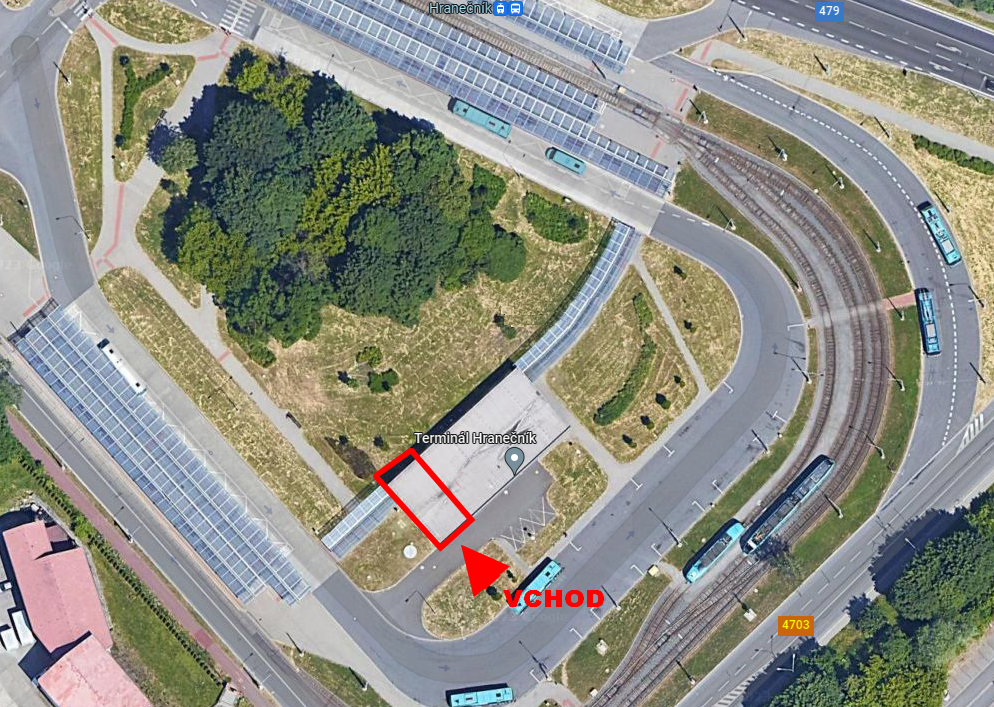 Uklízené prostory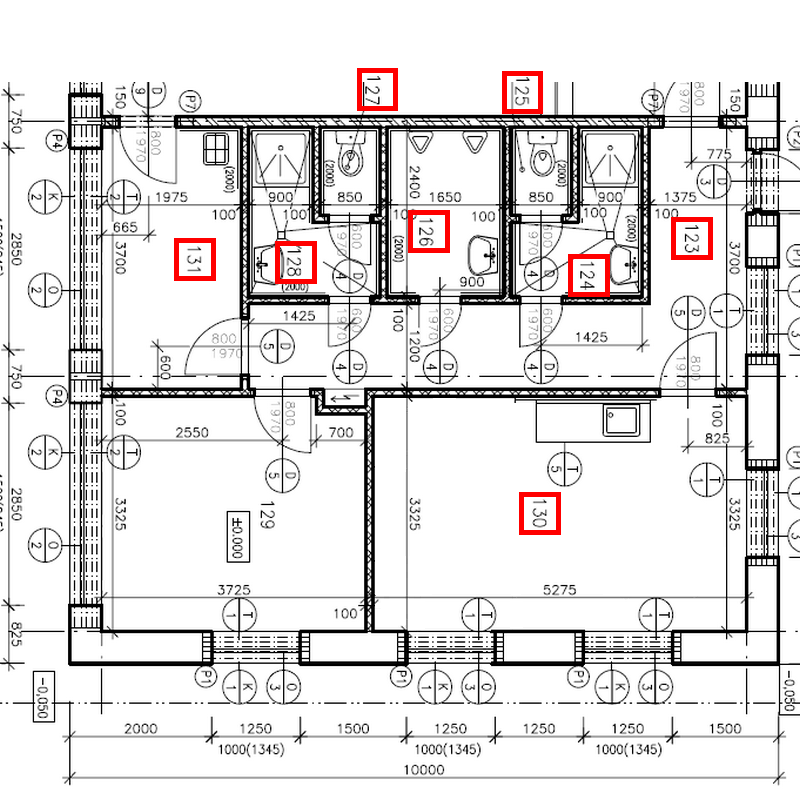 Popis uklízených prostorpozn.: místnost 129 – Serverovna není předmětem úklidu.Objem úkliduČasové vymezení provádění úkliduranní úklid - 05:00 – 06:00 hod.odpolední úklid – 12:00 – 13:00 hod.ČÍSLOMÍST.POPISM2PODLAHAPOVRCH STĚNOkna123Chodba16,85dlažbaomítka1 ks (950 x 200 mm)1 ks (1 125 x 850 mm)124Sprcha - muži3,16dlažbaker. obklad (2 m), omítka0125WC muži1,06dlažbaker. obklad (2 m), omítka0126WC muži3,96dlažbaker. obklad (2 m), omítka0127WC ženy1,06dlažbaker. obklad (2 m), omítka0128Sprcha - ženy3,16dlažbaker. obklad (2 m), omítka0130Odpočívárna řidičů17,77koberecomítka3 ks (1 125 x 850 mm)131Úklidová místnost7,30dlažbaker. obklad (2 m), omítka1 ks (2 800 x 1 355 mm)PoložkaPopis činností1Stírání prachu z volných ploch a okenních parapetů2Stírání prachu z nábytku3Setření pavučin4Odstraňování skvrn ze dveří, nábytku, koberců, čalouněného nábytku5Odstraňování skvrn na vysoušečích rukou, dávkovačích mýdla, schránkách na toaletní papír, splachovacích nádobách a vodovodních bateriích6Otření pracovní desky kuchyňské linky7Otření vypínačů a elektrických zásuvek8Otření gastro zařízení (chladnička, mikrovlnná trouba, aquamat, konvice, automat na kávu)9Otření dveří, klik a otisků v jejich okolí10Očištění topných těles a přístupných trubek vodovodního a tepelného rozvodu11Vyprazdňování odpadkových košů s odnesením na určené místo a výměna PE sáčků, vysypání popelníku (před vchodovými dveřmi)  12Vysávání koberců a čalouněného nábytkuPoložkaPopis činností13Desinfekční mytí a údržba podlah a keramických obkladů14Kontrola a doplnění hygienických potřeb do zásobníků (toaletní papír, toaletní mýdlo)15Čištění sanitárních předmětů (klozetové mísy včetně sedátka, pisoáry, umyvadla, mýdelníky, zrcadla a výměny dezinfekčních roztoků na štětky)16Mytí dveří a klik17Mytí vypínačů a elektrických zásuvek18Mytí a ošetření nábytku konzervačními a leštícími přípravky19Mytí lišty keramických obkladů20Mytí topných těles a přístupných trubek vodovodního a tepelného rozvodu21Dle potřeby mytí odpadkových košů a stojanového popelníku (před vchodovými dveřmi)22Čištění (na mokro) keramických obkladů23Čištění a mytí chladničky, likvidace příliš dlouho uložených potravin a nápojů24Čištění mikrovlnné trouby a varné konvice25Čištění krytů světel a výduchů vzduchotechniky ve stropních podhledech do 3,5 m26Čištění výduchů vzduchotechniky ve stropních podhledech do 3,5 m27Mytí topných těles a přístupných trubek vodovodního a tepelného rozvodu28Mytí oken do výšky 3 m